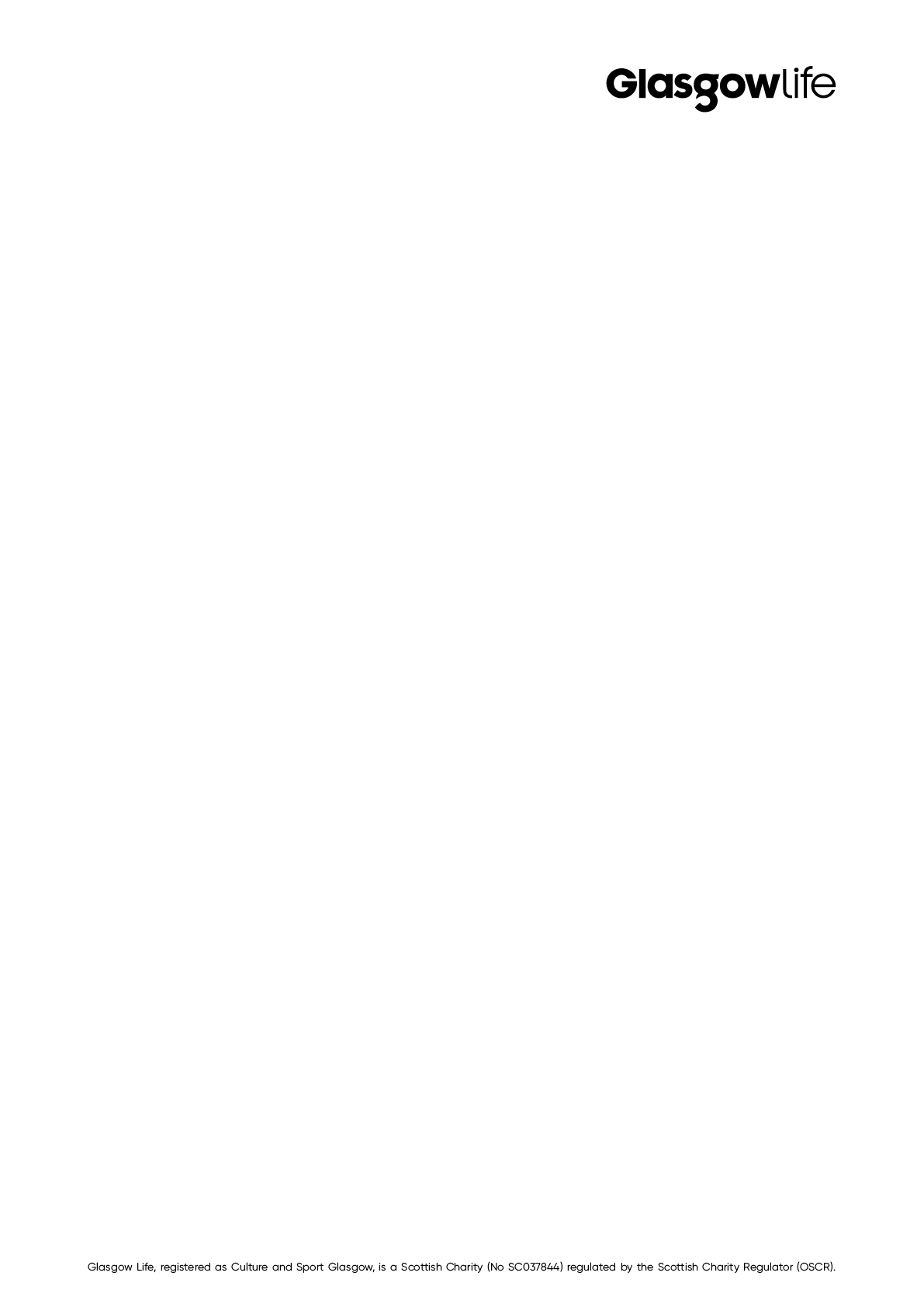 INDOOR JUNIOR TENNIS PARTICIPATION PROGRAMME April- June 2024BLOCK DATES GORBALS – w/b 15th April – w/b 24th June (11 weeks)SCOTSTOUN - w/b 15th April – w/b 24th June (11 weeks)To book your junior coaching sessions please initially set up a PAYG booking account (if not already done so) via https://myglasgow.club/paygqr.  Book online via https://members.glasgowclub.org/Connect/mrmlogin.aspx or email glasgow.club@glasgowlife.org.uk Please note if you are unable to access your PAYG account please reset your password at https://myglasgow.club/reset  VENUEDAYTIMESESSION TYPESCOTSTOUNMONDAY4 – 5pmMINI RED (6-8 yrs)GORBALSMONDAY4 – 5pmMINI RED (6-8 yrs)SCOTSTOUNMONDAY5 – 6pmMINI ORNAGE (8 & 9 yrs)GORBALSMONDAY5 – 6pmMINI ORNAGE (8 & 9 yrs)SCOTSTOUNMONDAY6 – 7pmMINI GREEN / JUNIOR BEGINNER (10 + yrs)GORBALSMONDAY6 – 7pmMINI GREEN / YELLOW (10 + yrs)GORBALSTUESDAY4 – 5pmMINI RED (6-8 yrs)GORBALSTUESDAY5 – 6pmMINI GREEN / YELLOW (10 + yrs)SCOTSTOUNWEDNESDAY4 – 5pmMINI RED (6-8 yrs)GORBALSWEDNESDAY4 – 5pm MINI RED (6-8 yrs)SCOTSTOUNWEDNESDAY5 – 6pm MINI ORANGE (8 & 9 yrs)GORBALSWEDNESDAY5 – 6pmMINI ORANGE (8 & 9 yrs)SCOTSTOUNFRIDAY4 – 5pmMINI RED (6-8 yrs)GORBALSFRIDAY4 – 5pmMINI BLUE (3-5 yrs)SCOTSTOUNFRIDAY5 – 6pmMINI ORNAGE (8 & 9 yrs)GORBALSFRIDAY5 – 6pmMINI RED (6-8 yrs)SCOTSTOUNFRIDAY6 – 7pmMINI GREEN / JUNIOR BEGINNER (10 + yrs)GORBALSFRIDAY6 – 7pmMINI ORANGE (8 & 9 YRS)SCOTSTOUNFRIDAY7 – 8 pmYELLOW BALL ADVANCED (12+)SCOTSTOUNSATURDAY9 – 10amPARENT & CHILD (3 – 5 yrs)GORBALSSATURDAY9 – 10amMINI RED (6-8 yrs)SCOTSTOUNSATURDAY10 – 11amMINI RED (6-8 yrs)GORBALSSATURDAY10 – 11amMINI ORNAGE (8 & 9 yrs)SCOTSTOUNSATURDAY11 – 12pmMINI ORNAGE (8 & 9 yrs)GORBALSSATURDAY11 – 12pmMINI GREEN / YELLOW (10 + yrs)SCOTSTOUNSATURDAY12 – 1pmMINI GREEN / JUNIOR BEGINNER (10 + yrs)SESSIONAGE GROUPCOST - BLOCK BOOKING(multiplied by weeks in the block)PARENT & CHILD3 – 5 yrs£5.50 / £4.50 concession MINI BLUE3 – 5 yrs£5.50 / £4.50 concession MINI RED6 – 8 yrs£5.50 / £4.50 concession MINI ORANGE8 & 9 yrs£5.50 / £4.50 concession MINI GREEN / JUNIOR BEGGINNER / YELLOW10 + yrs£5.50 / £4.50 concession 